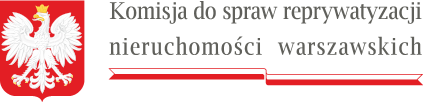  W nagłówku w lewym górnym rogu znajduje się logo Komisji do spraw reprywatyzacji nieruchomości warszawskich zawierające godło państwa polskiego i podkreślenie nazwy organu w formie miniaturki flagi RPPrzewodniczący  Warszawa, 30 maja 2022 r.Sygn. akt KR II R 2/18/KA/2DPA II. 071.20.2021 I K: 3187466ZAWIADOMIENIE Na podstawie art. 8 paragraf 1 i art. 12 w zw. z art. 35, art. 36 i art. 37 ustawy z dnia 14 czerwca 1960 r. Kodeks postępowania administracyjnego (Dz. U. z 2021 r. poz. 735  z późn. zm) w zw. z art. 38 ust. 1 ustawy z dnia 9 marca 2017 r. o szczególnych zasadach usuwania skutków prawnych decyzji reprywatyzacyjnych dotyczących nieruchomości warszawskich, wydanych z naruszeniem prawa (Dz. U. z 2021 r. poz. 795) wyznaczam nowy termin załatwienia sprawy w przedmiocie ukarania administracyjną karą pieniężną Marka Mossakowskiego odnośnie nieruchomości przy ul. Krakowskie Przedmieście 35, wobec której Komisja prowadziła postępowanie rozpoznawcze pod sygnaturą akt KR II R 2/18, na dzień 29 lipca 2022 r., z uwagi na szczególnie skomplikowany stan sprawy, obszerny materiał dowodowy oraz konieczność zapewnienia stronie czynnego udziału w postępowaniu.Przewodniczący KomisjiSebastian KaletaPouczenie:Zgodnie z art. 37 k.p.a. stronie służy prawo do wniesienia ponaglenia, jeżeli:1) nie załatwiono sprawy w terminie określonym w art. 35 k.p.a. lub przepisach szczególnych ani w terminie wskazanym zgodnie z art. 36 paragraf 1 k.p.a. (bezczynność);2) postępowanie jest prowadzone dłużej niż jest to niezbędne do załatwienia sprawy (przewlekłość).Ponaglenie zawiera uzasadnienie. Ponaglenie wnosi się:	1) do organu wyższego stopnia za pośrednictwem organu prowadzącego postępowanie;2) do organu prowadzącego postępowanie - jeżeli nie ma organu wyższego stopnia.